СОВЕТ ДЕПУТАТОВМУНИЦИПАЛЬНОГО   ОКРУГА   ЛЕВОБЕРЕЖНЫЙРЕШЕНИЕ15.03.2022 № 3-8О внесении изменений в решение Совета депутатов муниципального округа Левобережный от 15.02.2022 № 2-6 «О согласовании установки ограждающих устройств на придомовой территории многоквартирного дома в муниципальном округе Левобережный по адресу: ул. Смольная, д. 61, корп.1»В соответствии с пунктом 5 части 2 статьи 1 Закона города Москвы от 11 июля 2012 года № 39 «О наделении органов местного самоуправления муниципальных округов в городе Москве отдельными полномочиями города Москвы», постановлением Правительства Москвы от 2 июля 2013 года № 428-ПП «О порядке установки ограждений на придомовых территориях в городе Москве», рассмотрев обращение лица, уполномоченного на представление интересов собственников помещений в многоквартирном доме по вопросам, связанным с установкой ограждающих устройств и их демонтажем, об уточнении технических характеристик ограждающих устройств (обращение от 10.03.2022), Совет депутатов решил:1. Внести изменения в решение Совета депутатов муниципального округа Левобережный от 15.02.2022 № 2-6 «О согласовании установки ограждающих устройств на придомовой территории многоквартирного дома в муниципальном округе Левобережный по адресу: ул. Смольная, д. 61, корп.1», изложив приложение к решению в новой редакции (Приложение).2. Направить настоящее решение лицу, уполномоченному на представление интересов собственников помещений в многоквартирном доме по вопросам, связанным с установкой ограждающих устройств и их демонтажем, в Департамент территориальных органов исполнительной власти города Москвы и управу района Левобережный города Москвы в течение 3 рабочих дней со дня его принятия. 3. Опубликовать настоящее решение в бюллетене «Московский муниципальный вестник» и разместить на официальном сайте муниципального округа Левобережный в информационно-телекоммуникационной сети «Интернет». 4. Контроль за выполнением настоящего решения возложить на главу муниципального округа Левобережный Русанова Е.Е.Глава муниципального округаЛевобережный						    	                   Е.Е. РусановПриложение к решению Совета депутатов муниципального округа Левобережный от 15.03.2022 № 3-8Приложение к решению Совета депутатов муниципального округа Левобережный от 15.02.2022 № 2-6Проект размещения ограждающих устройств на придомовой территориимногоквартирного дома в муниципальном округе Левобережный по адресу:ул. Смольная, д.61, корп. 1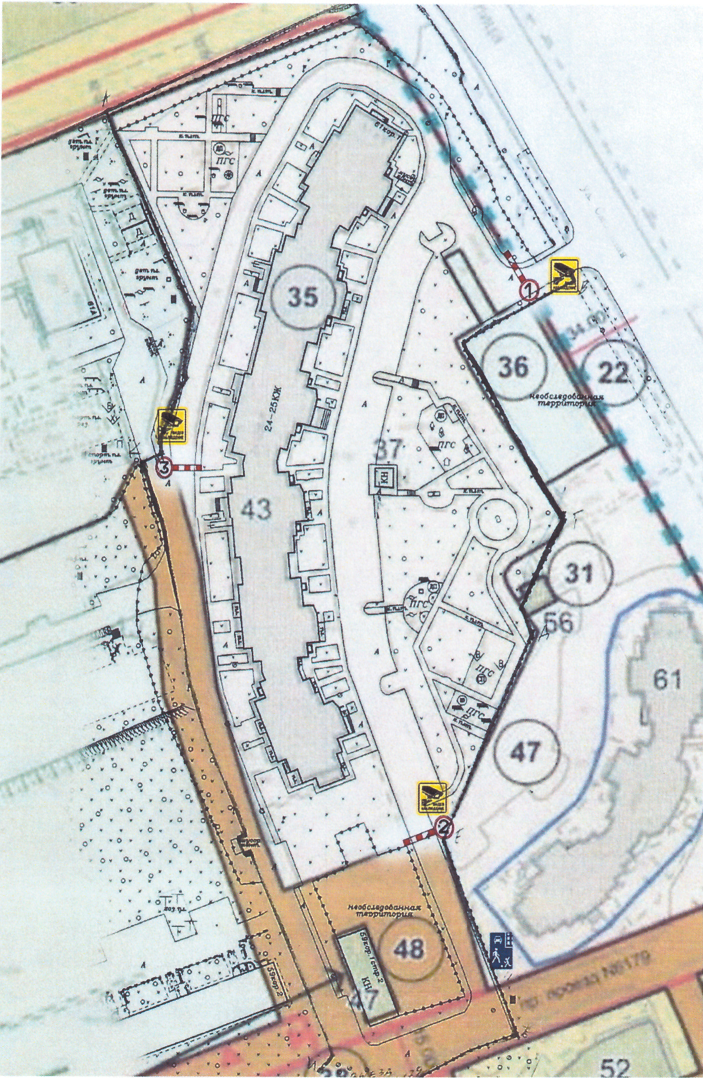 ______________1, 2, 3  - Места установки ограждающих устройствТипы, размеры, внешние виды ограждающих устройствОграждающие устройства №1 и №2 (антивандальные откатные):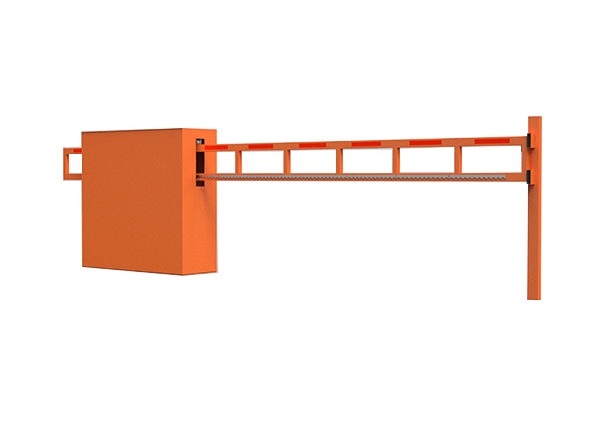 Ограждающее устройство №3 (подъемное):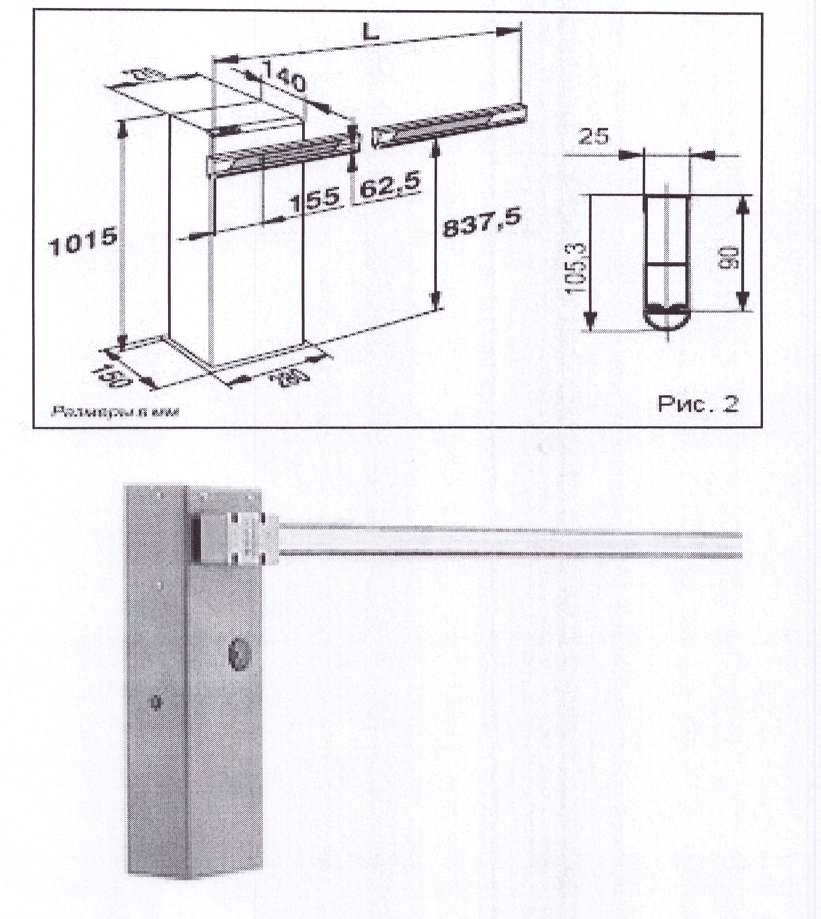 Размер тумбы основания1100х400х1000ммРабочая длина стрелы6м.Размер закладной для бетонирования1100х400х500ммОбщий вес шлагбаума~130кг.ОкраскаПорошковаяЦвет тумбыRAL 2004Цвет стрелыRAL 2004Цвет приемной стойкиRAL 2004